МИНИСТЕРСТВО ПРОСВЕЩЕНИЯ РОССИЙСКОЙ ФЕДЕРАЦИИАлтайский край Краснощёковский районМКОУ "Харловская СОШ "Приложение к адаптированной основной образовательной программе образования                         начального общего образования с задержкой психическогоразвитияна 2023-2024 учебный годПОЯСНИТЕЛЬНАЯЗАПИСКАНастоящая рабочая программа по литературному чтению для 3 класса является приложением к адаптированной основной образовательной программе начального общего образования обучающихся с задержкой психического развития, разработанной на основе ФАОП начального общего образования, с учѐтом федеральной рабочей программы учебного предмета«Литературное чтение », адаптированной основной образовательной программы начального общего образования обучающихся с задержкой психического развития, учебного плана на текущий год, календарного графика. Рабочая программа содержит планируемые результаты, тематическое планирование, тематическое поурочное планирование, УМК. Содержание предмета, подходы к обучению находятся вадаптированной основной образовательной программе основного общего образования обучающихся с задержкой психического развития МБОУ ,система оценки –в соответствующей федеральной рабочей программе, Положении об оценке образовательных результатов обучающихся с задержкой психического развития .Распределение количества часовПланируемые результаты освоения учебного предмета «Литературное чтение» Личностные результаты.Личностные результаты освоения программы по литературному чтению достигаются в процессе единства учебной и воспитательной деятельности, обеспечивающей позитивную динамику развития личности обучающегося, ориентированную на процессы самопознания, саморазвития и самовоспитания. Личностные результаты освоения программы по литературному чтению отражают освоение обучающимися социально значимых норм и отношений, развитие позитивного отношения обучающихся к общественным, традиционным, социокультурным и духовно- нравственным ценностям, приобретение опыта применения сформированных представлений и отношений на практике.В результате изучения литературного чтения на уровне начального общего образования у обучающегося с ЗПР будут сформированы следующие личностные результаты:Гражданско-патриотическое воспитание:становление ценностного отношения к своей Родине, малой родине, проявление интереса к изучению родного языка, истории и культуре Российской Федерации, понимание естественной связи прошлого и настоящего в культуре общества; осознание своей этнокультурной и российской гражданской идентичности, сопричастности к прошлому, настоящему и будущему своей страны и родного края, проявление уважения к традициям и культуре своего и других народов в процессе восприятия и анализа произведений выдающихся представителей русской литературы и творчества народов России;первоначальные представления о человеке как члене общества, о правах и ответственности, уважении и достоинстве человека, о нравственно-этических нормах поведения и правилах межличностных отношений.Духовно-нравственное воспитание:освоение опыта человеческих взаимоотношений, проявление сопереживания, уважения, любви, доброжелательности и других моральных качеств к родным и другим людям, независимо от их национальности, социального статуса, вероисповедания; осознание этических понятий, оценка поведения и поступков персонажей художественных произведений в ситуации нравственного выбора; выражение своего видения мира, индивидуальной позиции посредством накопления и систематизации литературных впечатлений, разнообразных по эмоциональной окраске; неприятие любых форм поведения, направленных на причинение физического и морального вреда другим людям.Эстетическое воспитание:проявление уважительного отношения и интереса к художественной культуре, к различным видам искусства, восприимчивость к традициям и творчеству своего и других народов, готовность выражать своѐ отношение в разных видах художественной деятельности; приобретение эстетического опыта слушания, чтения и эмоционально- эстетической оценки произведений фольклора и художественной литературы; понимание образного языка художественных произведений, выразительных средств, создающих художественный образ.Трудовое воспитание:осознание ценности труда в жизни человека и общества, ответственное потребление и бережное отношение к результатам труда, навыки участия в различных видах трудовой деятельности, интерес к различным профессиям.Экологическое воспитание:бережное отношение к природе, осознание проблем взаимоотношений человека и животных, отражѐнных в литературных произведениях; неприятие действий, приносящих вред окружающей среде.Ценности научного познания:ориентация в деятельности на первоначальные представления о научной картине мира, понимание важности слова как средства создания словесно-художественного образа, способа выражения мыслей, чувств, идей автора; овладение смысловым чтением для решения различного уровня учебных и жизненных задач; потребность в самостоятельной читательской деятельности, саморазвитии средствами литературы, развитие познавательного интереса, активности, инициативности, любознательности и самостоятельности в познании произведений фольклора и художественной литературы, творчества писателей.МЕТАПРЕДМЕТНЫЕ РЕЗУЛЬТАТЫВ результате изучения литературного чтения на уровне начального общего образования у обучающегося с ЗПР будут сформированы познавательные универсальные учебные действия, коммуникативные универсальные учебные действия, регулятивные универсальные учебные действия, совместная деятельность.Познавательные универсальные учебные действияБазовые логические действия:сравнивать произведения по теме, главной мысли, жанру, соотносить произведение и его автора, устанавливать после совместного анализа основания для сравнения произведений, устанавливать аналогии;объединять произведения по жанру, авторской принадлежности;определять с помощью учителя существенный признак для классификации, классифицировать произведения по темам, жанрам;находить после совместного анализа закономерности и противоречия при анализе сюжета (композиции), восстанавливать нарушенную последовательность событий (сюжета), составлять аннотацию, отзыв по предложенному алгоритму;выявлять недостаток информации для решения учебной (практической) задачи на основе предложенного алгоритма;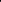 устанавливать причинно-следственные связи в сюжете фольклорного и художественного текста, при составлении плана, пересказе текста, характеристике поступков героев.Базовые исследовательские действия:определять разрыв между реальным и желательным состоянием объекта (ситуации) на основе предложенных учителем вопросов;формулировать с помощью учителя цель, планировать изменения объекта, ситуации; сравнивать несколько вариантов решения задачи, выбирать наиболее подходящий (на основе предложенных критериев);формулировать с помощь. учителя выводы и подкреплять их доказательствами на основе результатов проведѐнного наблюдения (опыта, классификации, сравнения, исследования);прогнозировать возможное развитие процессов, событий и их последствия в аналогичных или сходных ситуациях.Работа с информацией:выбирать источник получения информации;находить в предложенном источнике информацию, представленную в явном виде, согласно заданному алгоритму;распознавать достоверную и недостоверную информацию самостоятельно или на основании предложенного учителем способа еѐ проверки;соблюдать с помощью взрослых (учителей, родителей (законных представителей) правила информационной безопасности при поиске информации в информационно- коммуникационной сети «Интернет»;анализировать и создавать текстовую, видео, графическую, звуковую информацию в соответствии с учебной задачей;самостоятельно создавать схемы, таблицы для представления информации.Коммуникативные универсальные учебные действияОбщение:воспринимать и формулировать суждения, выражать эмоции в соответствии с целями и условиями общения в знакомой среде;проявлять уважительное отношение к собеседнику, соблюдать правила ведения диалога и дискуссии; признавать возможность существования разных точек зрения;корректно и аргументированно высказывать своѐ мнение; строить речевое высказывание в соответствии с поставленной задачей;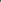 создавать устные и письменные тексты (описание, рассуждение, повествование); готовить с помощью взрослого небольшие публичные выступления; подбирать иллюстративный материал (рисунки, фото, плакаты) к тексту выступления.Регулятивные универсальные учебные действияК концу обучения на уровне начального общего образования у обучающегося с ЗПР формируются регулятивные универсальные учебные действия.Самоорганизация:планировать действия по решению учебной задачи для получения результата; выстраивать	последовательность	выбранных	действий,	придерживатьсяпоследовательности действий в соответствии с целью.Самоконтроль:устанавливать после совместного анализа причины успеха (неудач) учебной деятельности;корректировать свои учебные действия для преодоления ошибок.Совместная деятельность:с помощью учителя формулировать краткосрочные и долгосрочные цели (индивидуальные с учѐтом участия в коллективных задачах) в стандартной (типовой) ситуации на основе предложенного формата планирования, распределения промежуточных шагов и сроков;принимать цель совместной деятельности, коллективно строить действия по еѐ достижению: распределять роли, договариваться, обсуждать процесс и результат совместной работы;проявлять готовность руководить, выполнять поручения, подчиняться; ответственно выполнять свою часть работы;оценивать после совместного анализа свой вклад в общий результат;выполнять совместные проектные задания с опорой на предложенные образцы; планировать действия по решению учебной задачи для получения результата; выстраивать последовательность выбранных действий.Предметные результатыК концу обучения в 3 классе обучающийся научится:с помощью учителя отвечать на вопрос о культурной значимости устного народного творчества и художественной литературы, находить в фольклоре и литературных произведениях отражение нравственных ценностей, традиций, быта, культуры разных народов, ориентироваться в нравственно-этических понятиях в контексте изученных произведений;читать вслух и про себя в соответствии с учебной задачей, использовать разные виды чтения (изучающее, ознакомительное, поисковое выборочное, просмотровое выборочное);читать вслух целыми словами (проводится дополнительная работа со словами сложной слоговой структуры) без пропусков и перестановок букв и слогов доступные по восприятию и небольшие по объѐму прозаические и стихотворные произведения в темпе не менее 60 слов в минуту (без отметочного оценивания); читать наизусть не менее 4 стихотворений в соответствии с изученной тематикой произведений;различать художественные произведения и познавательные тексты; различать прозаическую и стихотворную речь:называть особенности стихотворного произведения (ритм, рифма, строфа), отличать лирическое произведение от эпического после совместного анализа;понимать жанровую принадлежность, содержание, смысл прослушанного (прочитанного) произведения: отвечать и формулировать вопросы к учебным и художественным текстам;различать и называть отдельные жанры фольклора (считалки, загадки, пословицы, потешки, небылицы, народные песни, скороговорки, сказки о животных, бытовые и волшебные) и художественной литературы (литературные сказки, рассказы, стихотворения, басни), приводить примеры произведений фольклора разных народов России;владеть элементарными умениями анализа и интерпретации текста: формулировать тему и главную мысль, определять последовательность событий в тексте произведения, выявлять связь событий, эпизодов текста; составлять план текста (вопросный, номинативный, цитатный);характеризовать героев, описывать характер героя, давать оценку поступкам героев, составлять портретные характеристики персонажей под контролем учителя;выявлять взаимосвязь между поступками, мыслями, чувствами героев, сравнивать героев одного произведения и сопоставлять их поступки после совместного анализа по предложенным критериям (по аналогии или по контрасту);отличать автора произведения от героя и рассказчика, характеризовать с помощью учителя отношение автора к героям, поступкам, описанной картине, находить в тексте средства изображения героев (портрет), описание пейзажа и интерьера;объяснять значение незнакомого слова с опорой на контекст и с использованием словаря; находить после совместного анализа в тексте примеры использования слов в прямом и переносном значении, средств художественной выразительности (сравнение, эпитет, олицетворение);уметь применять изученные понятия с опорой на визуализацию термина (автор, мораль басни, литературный герой, персонаж, характер, тема, идея, заголовок, содержание произведения, эпизод, смысловые части, композиция, сравнение, эпитет, олицетворение);—участвовать в обсуждении прослушанного (прочитанного) произведения: строить монологическое и диалогическое высказывание с соблюдением орфоэпических и пунктуационных норм, устно и письменно формулировать простые выводы, подтверждать свой ответ примерами из текста;использовать в беседе изученные литературные понятия;пересказывать произведение (устно) подробно с опорой на план, выборочно, сжато (кратко), от лица героя, с изменением лица рассказчика, от третьего лица;при анализе и интерпретации текста использовать разные типы речи (повествование, описание, рассуждение) с учѐтом специфики учебного и художественного текстов; читать по ролям с соблюдением норм произношения, инсценировать небольшие эпизоды из произведения;составлять устные и письменные высказывания на основе прочитанного (прослушанного) текста на заданную тему по содержанию произведения (не менее 5-6 предложений устно, 3-4 письменно);—составлять краткий отзыв о прочитанном произведении по заданному алгоритму;—придумывать продолжение прочитанного произведения; использовать в соответствии с учебной задачей аппарат издания: обложку, оглавление, аннотацию, иллюстрации,предисловие, приложения, сноски, примечания;выбирать книги для самостоятельного чтения с учѐтом рекомендательного списка, используя картотеки, рассказывать о прочитанной книге;использовать справочные издания, в том числе верифицированные электронные образовательные и информационные ресурсы, включѐнные в федеральныйперечень.Тематическое планирование3 классТематическое поурочное планирование 3 КЛАССУМКЛист внесения изменений в рабочую программу учебного предмета«Литературное чтение» в 3 классах Учитель:РАССМОТРЕНОПедагогический совет________________________ Протокол№ от  2023 г.УТВЕРЖДЕНОДиректор школы________________________ Домненко А.М.Приказ № »  2023 г.Количество часов1 четверть332 четверть323 четверть404 четверть31Всего за год136Разделы уроковКоличес тво часовЭОРО Родине и еѐ истории6https://resh.edu.ru/Фольклор (устное народное творчество)16https://resh.edu.ru/Творчество И.А.Крылова4https://resh.edu.ru/Творчество А.С.Пушкина9https://resh.edu.ru/Картины природы в произведениях поэтов и писателей ХIХ века8https://resh.edu.ru/Творчество Л.Н.Толстого10https://resh.edu.ru/Литературная сказка9https://resh.edu.ru/Картины природы в произведениях поэтов и писателей XX века10https://resh.edu.ru/Произведения о взаимоотношениях человека и животных16https://resh.edu.ru/Произведения о детях18https://resh.edu.ru/Юмористические произведения6https://resh.edu.ru/Зарубежная литература10https://resh.edu.ru/Библиографическая культура (работа с детской книгой исправочной литературой)4Резервное время10Всего136 ч№ТемаКо л- во час ов1В мире книг. Книга как особый вид искусства12Общее представление о первых книгах на Руси, знакомство с рукописными книгами13Ценность чтения художественной литературы и фольклора, осознание важностичитательской деятельности14Развитие речи: использование образных слов, пословиц и поговорок, крылатыхвыражений. Книги и словари, созданные В.И. Далем15Художественные особенности волшебной сказки разного вида (о животных,бытовые)16Былина как народный песенный сказ о героическом событии. Фольклорныеособенности: выразительность, напевность исполнения17Характеристика главного героя (где жил, чем занимался, какими качествамиобладал). На примере образа Ильи Муромца18Описание картин природы как способ рассказать в песне о родной земле. Темынародных песен19Отражение нравственных ценностей и правил в фольклорной сказке. Произведенияпо выбору, например, русская народная сказка «Сестрица Алѐнушка и братец Иванушка»110Осознание понятия трудолюбие на примере народных сказок. Произведения повыбору, например, русская народная сказка «Сестрица Алѐнушка и братец Иванушка»111Особенности построения (композиция) волшебной сказки: составление плана. Напримере русской народной сказки «Иван-царевич и Серый Волк»112Иллюстрация как отражение сюжета волшебной сказки (картины В.М. Васнецова, иллюстрации И.Я. Билибина)113Характеристика героя, волшебные помощники. На примере русской народной сказки«Иван-царевич и серый волк»114Представление в сказке народного быта и культуры. Произведения по выбору, например, русская народная сказка "Сивка-бурка"115Пословицы народов России116Устное народное творчество. Характеристика малых жанров фольклора: потешки, небылицы, скороговорки, считалки…117Загадка как жанр фольклора, знакомство с видами загадок118Тематическая проверочная работа по итогам раздела «Фольклор (устное народное1творчество)19Работа с детскими книгами. Проект: составляем словарь устаревших слов120Резервный урок. Работа со словарѐм: язык былины, устаревшие слова, их место ипредставление в современной лексике. Проект "Словарь устаревших слов"121Резервный урок. Историческая обстановка как фон создания произведения (напримере былин)122Резервный урок. Сравнение средств создания пейзажа в тексте-описании, визобразительном искусстве, в произведениях музыкального искусства XIX-XX веков123Средства художественной выразительности (эпитет, сравнение, олицетворение) влирических произведениях поэтов XIX-XX веков124Описание картин осенней природы в стихотворении Ф.И. Тютчева «Есть в осенипервоначальной…», «Листья»125Сравнение стихотворений об осени. На примере произведений Ф.И. Тютчева «Есть восени первоначальной…» и А.Н. Майкова «Осень»126Олицетворение как одно из средств выразительности лирического произведения127Восприятие картин зимнего пейзажа в стихотворениях , А.А. Фета «Кот поѐт, глазаприщуря», «Мама! Глянь-ка из окошка…» , И. С. Никитин "Встреча зимы"128Слова, с помощью которых поэт описывает и оживляет природу на примерестихотворений И. З. Сурикова "Детство", "Зима"129Поэты о красоте родной природы. На примере произведения Н.А. Некрасова«Железная дорога» (отрывок)130Оценка чувств и настроения, вызываемых лирическим произведением. На примерепроизведения Н.А. Некрасова «Не ветер бушует над бором…» (отрывок)131Наблюдение за словами и выражениями, с помощью которых создаются картинызимы на примере стихотворения И. А. Некрасова "Не ветер бушует над бором…"132Использование с учѐтом учебных задач аппарата издания (обложка, оглавление,аннотация, предисловие, иллюстрации). Художник-иллюстратор133А.С. Пушкин – великий русский поэт134Восприятие пейзажной лирики А.С. Пушкина: средства художественнойвыразительности (сравнение, эпитет), рифма, ритм135Фольклорная основа литературной сказки А.С. Пушкина «Сказка о царе Салтане…»136Знакомство с литературной сказкой А.С. Пушкина «Сказка о царе Салтане…»:приѐм повтора как основа изменения сюжета137Характеристика положительных и отрицательных героев, примеры превращений ичудес в сказке А.С. Пушкина «Сказка о царе Салтане…»138Наблюдение за художественными особенностями текста сказки А.С. Пушкина«Сказка о царе Салтане…»139Работа с детскими книгами. И.Я. Билибин – иллюстратор сказок А.С. Пушкина140Резервный урок. Средства художественной выразительности в тексте сказки А. С.Пушкина «Сказка о царе Салтане…»141Роль интерьера. Иллюстрации Билибина (описание интерьера)142Составление устного рассказа «Почему я люблю сказки А. С. Пушкина»143Тематическая проверочная работа по итогам раздела «Творчество А.С. Пушкина»144И. А. Крылов – великий русский баснописец. Иносказание в его баснях145Осознание особенностей басни, как произведения-поучения, которое помогаетувидеть свои и чужие недостатки146Знакомство с произведениями И. А. Крылова. Явная и скрытая мораль басен147Работа с басней И.А. Крылова «Ворона и Лисица»: тема, мораль, герои, особенностиязыка148Живописные полотна как иллюстрация к лирическому произведению: пейзаж149Жанровое многообразие произведений Л.H. Толстого: сказки, рассказы, басни, быль150Наблюдение за художественными особенностями рассказа-описания и рассказа-рассуждения на примере рассказа Л.Н. Толстого «Лебеди» и др.151Различение рассказчика и автора произведения. На примере рассказа Л.Н. Толстого«Акула»152Разные виды планов на примере произведения Л. Н. Толстого «Акула»153Различение художественного и научно-познавательного текстов «Лебеди» и «Зайцы»Л.Н. Толстого154Анализ сюжета были «Прыжок» Л.Н. Толстого: главные герои, отдельные эпизоды,составление плана155Выделение структурных частей композиции (начало действия, завязка, кульминация,развязка) произведения Л. Н. Толстого «Прыжок» и других по выбору156Осознание связи содержания произведения с реальным событием. На примере были«Прыжок» Л.Н. Толстого157Работа с детскими книгами: жанровое многообразие произведений Л.Н. Толстого158Тематическая проверочная работа по итогам раздела «Творчество Л.Н. Толстого»159Работа с детскими книгами «Литературные сказки писателей»: составление аннотации160Создание образов героев-животных в литературных сказках. На примерепроизведения Д. Н. Мамина-Сибиряка «Сказка про храброго зайца...»161Особенности литературной сказки В.М. Гаршина «Лягушка-путешественница»:анализ сюжета, композиции162Осознание главной мысли (идеи) сказки В.М. Гаршина «Лягушка-путешественница»163Характеристика героя сказки В.М. Гаршина «Лягушка-путешественница», Д.Н..Мамин-Сибиряк "Сказка про храброго зайца…"164Судьбы крестьянских детей в произведениях писателей. Произведения по выбору165Составление устного рассказа «Моя любимая книга»166Научно-естественные сведения о природе в сказке Максима Горького «Случай сЕвсейкой»167Средства художественной выразительности (эпитет, сравнение) в лирическихпроизведениях поэтов. На примере произведения Саши Чѐрного «Воробей»168Оценка чувств и настроения, вызываемых лирическим произведением. На примерепроизведений Саши Чѐрного «Что ты тискаешь утѐнка...» и «Слон»169Отражение темы Родина в произведении М.М. Пришвин «Моя Родина»: роль иособенности заголовка170Осознание нравственных ценностей в произведениях о Родине: любовь к роднойстороне, гордость за красоту и величие своей Отчизны. Любить Родину — значит знать еѐ историю171Патриотическое звучание стихотворений о Родине. На пример произведения С.А.Васильева «Россия»: интонация, темп, ритм, логические ударения172Репродукции картин как иллюстрации к произведениям о Родине173Создание образа Родины в произведениях писателей. Произведения по выбору,например, И. С. Никитин «Встреча зимы»174Раскрытие главной идеи произведения К.Д. Ушинского «Наше отечество»: чувстволюбви к Родине, сопричастность к прошлому и настоящему своей страны175Представление темы «Дети на войне» в рассказе Л. Пантелеева «На ялике»176Составление портрета главного героя рассказа Л.А. Кассиля «Алексей Андреевич»177Осмысление поступков и поведения главного героя рассказа Л.А. Кассиля «АлексейАндреевич»178Восприятие картин природы в стихотворениях С. А. Есенина "Берѐза", "Черѐмуха" идр.179Работа со стихотворением С.А. Есенина «Берѐза»: средства выразительности в1произведении80Работа с детскими книгами о братьях наших меньших: написание отзыва181Животные в литературных сказках. На примере произведения И.С. Соколова-Микитова «Листопадничек»182Поучительный смысл сказок о животных. На примере произведения И.С. Соколова-Микитова «Листопадничек»183Резервный урок. Работа с детской книгой и справочной литературой184Отражение нравственно-этических понятий (любовь и забота о животных) врассказах писателей185Осознание понятий верность и преданность животных186Взаимоотношения человека и животных – тема произведения Д.Н. Мамин-Сибиряка«Приѐмыш»187Соотнесение заглавия и главной мысли рассказа Д.Н. Мамин-Сибиряка «Приѐмыш»188Обсуждение проблемы "Что значит любить животных?" на примере рассказа В.Ю.Драгунского "Он живой и светится"189Отражение темы дружба животных в рассказах писателей. На примере произведенияК. Г. Паустовского «Кот-ворюга»190Характеристика героев-животных, их портрет в рассказах писателей. На примерерассказа К. Г. Паустовского «Кот-ворюга»191Работа с рассказом К.Г. Паустовского «Кот-ворюга»: анализ композиции,составление плана192Произведения К.Г. Паустовского о природе и животных. Главная мысль (идея)рассказа «Барсучий нос»193Работа c произведением К. Г. Паустовского "Барсучий нос": особенностикомпозиции, составление плана рассказа194Особенности композиции в рассказах о животных. На примере рассказа Б. С.Житкова «Про обезьяну»195Создание характеров героев-животных в рассказах писателей. На примере рассказаБ. С. Житкова «Про обезьяну»196Резервный урок. Рассказы писателей-натуралистов о заботливом и бережномотношении человека к животным к природе родного края197Тематическая проверочная работа по итогам раздела «Взаимоотношения человека иживотных»198Резервный урок. Составление устного рассказа «Любовь и забота о братьях нашихменьших» по изученным произведениям199Звукопись, еѐ выразительное значение в лирических произведениях. Чувства,вызываемые лирическими произведениями. С. Я. Маршак "Гроза днѐм", "Голос в лесу"1100Создание картин природы в произведениях поэтов. На примере стихотворенияИ.А.Бунина «Первый снег»1101Наблюдение за описанием зимнего пейзажа. На примере стихотворения С.Д.Дрожжина «Зимний день»1102Работа детскими книгами. Проект "Составление сборника стихов"1103Тематическая проверочная работа по итогам раздела «Картины природы впроизведениях поэтов и писателей ХIХ – ХХ века»1104Сравнение средств создания пейзажа в тексте-описании, в изобразительномискусстве, в произведениях музыкального искусства XX века1105Выделение главной мысли (идеи) в произведениях о детях1106Работа с детскими книгами: авторы юмористических рассказов1107Нравственная оценка ситуаций, поведения и поступков героев. На примерепроизведения М.М. Зощенко "Золотые слова"1108Особенности юмористических произведений (ирония) М. М. Зощенко и другихавторов на выбор1109Основные события сюжета произведения А.П.Гайдара «Тимур и его команда»(отрывки)1110Роль интерьера (описание штаба) в создании образов героев произведения А.П.Гайдара «Тимур и его команда» (отрывки)1111Нравственная оценка ситуаций, поведения и поступков героев произведения А.П.Гайдара «Тимур и его команда» (отрывки)1112Отражение в произведении важных человеческих качеств: честности, стойкости,ответственности. На примере рассказа А. П. Платонов «Цветок на земле»1113Деление текста на части, составление плана, выявление главной мысли (идеи). Напримере рассказа А. П. Платонов «Цветок на земле»1114Особенности внешнего вида и характера героя-ребѐнка. А. П. Платонов «Цветок наземле»1115Особенности юмористических произведений Н.Н.Носова и других авторов на выбор1116Комичность как основа сюжета рассказов Н.Н.Носова и других авторов на выбор1117Характеристика героя «Денискиных рассказов» В.Ю. Драгунского1118Средства выразительности текста юмористического содержания: преувеличение. Напримере произведений В.Ю. Драгунского1119Составление юмористического рассказа1120Составление устного рассказа «Мой любимый детский писатель» на примереизученных произведений1121Работа с книгами о детях: написание отзыва1122Тематическая проверочная работа по итогам раздела «Произведения о детях»1123Работа с книгами о детях: составление аннотации1124Расширение знаний о писателях, как переводчиках зарубежной литературы. Напримере переводов С. Я. Маршака, К. И. Чуковского и др.1125Волшебные предметы и помощники в литературных сказках Ш. Перро1126Особенности литературных сказок Х.-К. Андерсена (сюжет, язык, герои) на примересказки "Гадкий утѐнок"1127Особенности литературных сказок: раскрытие главной мысли, композиция, герои.На примере сказки Х.-К. Андерсена "Гадкий утѐнок"1128Взаимоотношения человека и животных в рассказах зарубежных писателей. Напримере рассказа Джека Лондона «Бурый волк»1129Деление текста на части, составление плана, выявление главной мысли (идеи)рассказа Джека Лондона «Бурый волк»1130Средства создания образов героев-животных в рассказах зарубежных писателей. Напримере рассказа Э.Сетон-Томпсона «Чинк»1131Осознание нравственно-этических понятий: верность и преданность животных. Напримере рассказа Э.Сетон-Томпсона «Чинк»1132Тематическая проверочная работа по итогам раздела «Зарубежная литература»1133Составление устного рассказа «Мой любимый детский писатель» на примереизученных произведений1134Резервный урок.Осознание важности читательской деятельности. Работа состихотворением Б.Заходера «Что такое стихи»1135Резервный урок. Проверочная работа по итогам изученного в 3 классе1136Резервный урок. Летнее чтение. Выбор книг на основе рекомендательного списка итематического каталога1УчебникиКлиманова Л.Ф., Горецкий В.Г., Виноградская Л.А., Литературное чтение (в 2 частях). учебник3 класс. Акционерное общество «Издательство «Просвещение»2023 гПриказ, причина коррекцииКлассТемаКол-во пораб.про граммеКол-во часов по фактуКорректирующие мероприятия, комментарий